Министерство образования Омской области
Бюджетное профессиональное образовательное учреждение Омской области «Омский строительный колледж»Рабочая ПРОГРАММа УЧЕБНОЙ ДИСЦИПЛИНЫОП.10 ИНФОРМАЦИОННЫЕ Технологии в профессиональной деятельностипрограммы подготовки специалистов среднего звенапо специальности 21.02.08 Прикладная геодезия(базовая подготовка)2018 г.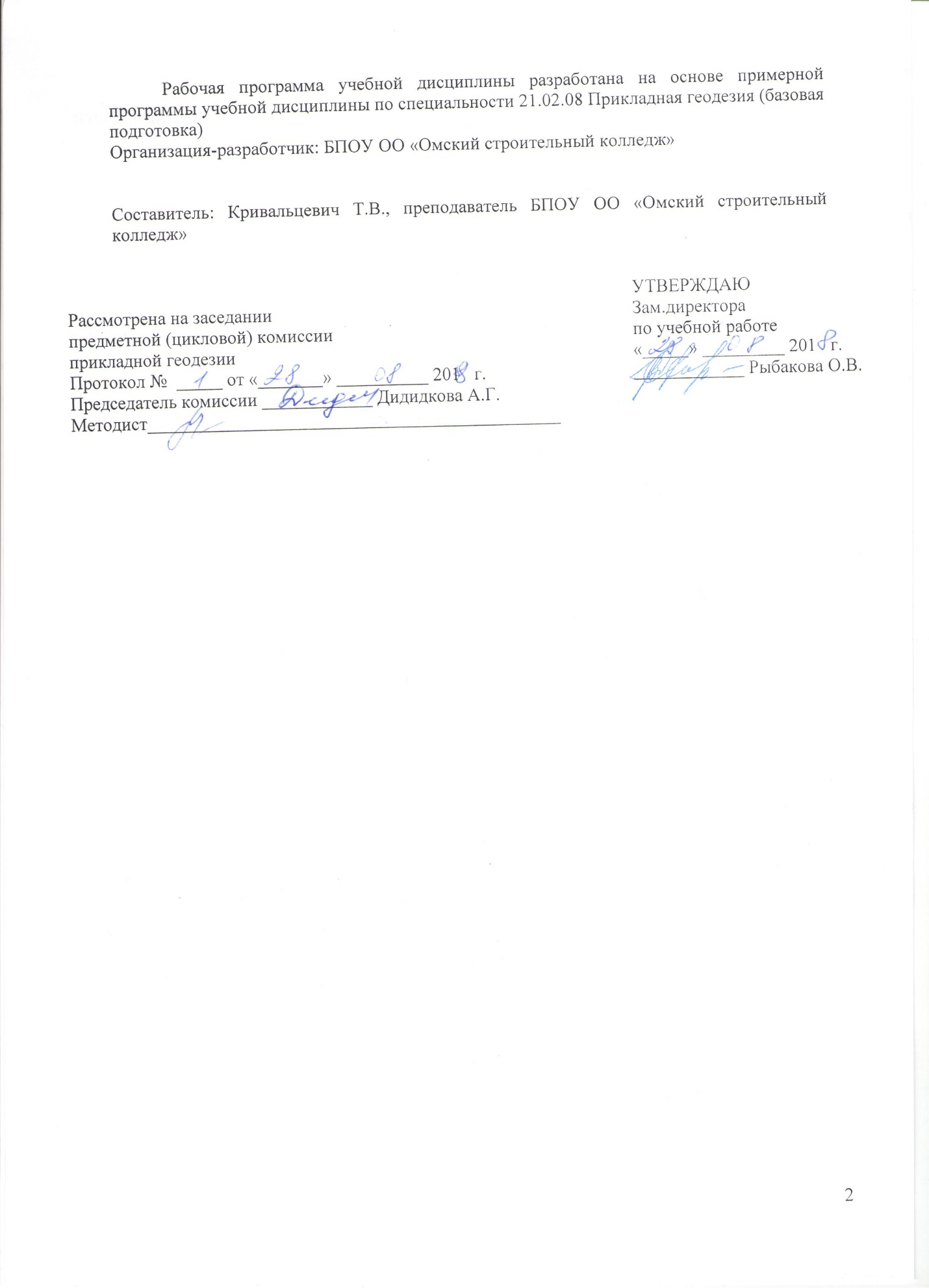 СОДЕРЖАНИЕ1. паспорт РАБОЧЕЙ ПРОГРАММЫ УЧЕБНОЙ ДИСЦИПЛИНЫОП. 10 ИНФОРМАЦИОННЫЕ Технологии в профессиональной деятельности1.1. Область применения программы	Рабочая программа учебной дисциплины является частью программы подготовки специалистов среднего звена в соответствии с ФГОС СПО по специальности 21.02.08 Прикладная геодезия (базовой подготовки).	Рабочая программа учебной дисциплины может быть использована в дополнительном профессиональном образовании (в программах повышения квалификации и переподготовки) и профессиональной подготовке работников в области строительства при наличии среднего общего образования.1.2. Место дисциплины в структуре основной профессиональной образовательной программы: профессиональный цикл.1.3. Цели и задачи дисциплины – требования к результатам освоения дисциплины:В результате освоения дисциплины обучающийся должен:- иметь представление: о роли и месте знаний по дисциплине «Информационные технологии в профессиональной деятельности» при освоении смежных дисциплин по специальности и в сфере профессиональной деятельности; о многообразии информационных технологий; о программно-аппаратном обеспечении компьютера;о тенденциях и перспективах развития информационных технологий;- знать: состав, функции и возможности использования информационных и телекоммуникационных технологий в профессиональной деятельности; периферийные устройства, необходимые для реализации автоматизированного рабочего места (АРМ) на базе персонального компьютера (ПК);технологию поиска информации; технологию освоения пакета прикладных программ; способы защиты информации;- уметь: работать с файлами и папками, работать с накопителями информации;использовать программные средства для обнаружения компьютерных вирусов, их лечения и удаления;осуществлять поиск информации на различных накопителях информации, в локальной сети и глобальной сети Интернет;выводить информацию при помощи принтера, плоттера, средств мультимедиа;устанавливать пакеты прикладных программ и использовать программное обеспечение в профессиональной деятельности.	Кроме того, согласно требованиям профессионального стандарта Специалист в области инженерно-геодезических изысканий (утв. приказом Министерства труда и социальной защиты РФ от 7 июня 2016 года N 286н, регистрационный номер 42692 от 29 июня 2016 года) обучающийся должен применять умения использовать информационно-коммуникационные технологии в профессиональной деятельности в сфере инженерно-геодезических изысканий; обладать необходимыми знаниями программного обеспечения, средств компьютерной техники и средств автоматизации работ, используемых в инженерно-геодезических изысканиях.	Согласно требованиям профессионального стандарта Специалист в сфере кадастрового учета (утв. приказом Министерства труда и социальной защиты РФ от 29 сентября 2015 N 666н регистрационный номер 554 от 27.11.2015) обучающийся должен обладать необходимыми знаниями инструкций по эксплуатации копировально-множительной техники, методов работы с информацией в глобальных компьютерных сетях; применять умения вести электронный документооборот, использовать электронные средства информационного взаимодействия, использовать копировально-множительное оборудование, использовать электронную цифровую подпись, использовать программные комплексы, применяемые для ведения ГКН и ЕГРП.1.4. Количество часов на освоение программы дисциплины:максимальной учебной нагрузки обучающегося 48 часов, в том числе:обязательной аудиторной учебной нагрузки обучающегося 32 часов;самостоятельной работы обучающегося 16 часов.2. СТРУКТУРА И СОДЕРЖАНИЕ УЧЕБНОЙ ДИСЦИПЛИНЫОП.10 Информационные технологии в профессиональной деятельности2.1. Объем учебной дисциплины и виды учебной работыДля характеристики уровня освоения учебного материала используются следующие обозначения:1. – ознакомительный (узнавание ранее изученных объектов, свойств); 2. – репродуктивный (выполнение деятельности по образцу, инструкции или под руководством)3. – продуктивный (планирование и самостоятельное выполнение деятельности, решение проблемных задач)3. условия реализации программы дисциплины3.1. Требования к минимальному материально-техническому обеспечениюРеализация программы дисциплины требует наличия учебного кабинета «Информатики».Оборудование учебного кабинета: посадочные места по количеству обучающихся;рабочее место преподавателя; аудиторная доска для письма фломастером с магнитной поверхностью;стойки для хранения компакт-дисков, запирающиеся на ключ;запирающиеся шкафы для хранения оборудования.Технические средства обучения: экран (на штативе или настенный), мультимедиа проектор, персональный компьютер – рабочее место преподавателя (основные технические требования: операционная система с графическим интерфейсом, привод для чтения и записи компакт дисков, аудио-видео входы/выходы, возможность подключения к локальной сети и выход в Интернет; в комплекте: клавиатура, мышь, коврик для мыши; оснащен акустическими системами, микрофоном и наушниками; может быть стационарным или переносным), персональный компьютер – рабочее место студента, принтер, устройства создания графической информации (графический планшет), сканер, цифровой фотоаппарат, цифровая видеокамера. Программные средства: операционная система, файловый менеджер, антивирусная программа,  программа-архиватор, программа для организации общения и групповой работы с использованием компьютерных сетей, программное обеспечение для организации управляемого коллективного и безопасного доступа в Internet, комплект общеупотребляемых программ, включающий: текстовый процессор, программу разработки презентаций, электронные таблицы, система управления базами данных, растровый и векторный графические редакторы, программное обеспечение для работы цифрового микроскопа, мультимедиа проигрыватель, почтовый клиент, браузер.Печатные пособия: Таблицы, схемы, диаграммы и графики по всем разделам курса должны быть представлены в виде демонстрационного издания и в цифровом виде.3.2. Информационное обеспечение обученияПеречень рекомендуемых учебных изданий, Интернет-ресурсов, дополнительной литературыОсновная литература:Михеева Е.В. Практикум по информационным технологиям в профессиональной деятельности: Учеб. пособие для студ. Учреждений сред. проф. образования / Е.В. Михеева – 13-е изд., стер. - М.: Издательский центр "Академия", 2014.-384 с.Анамова, Р.Р. Инженерная и компьютерная графика: учебник и практикум для СПО / Р.Р. Анамова, С.А. Леонова, Н.В. Пшеничная. – М.: Издательство Юрайт, 2017. – 246 с.Перепелица Ф.А. Компьютерное конструирование в AutoCAD 2016 Начальный курс: Учебно- методическое пособие/ Ф.А. Перепелица - Спб.: НИУ ИТМО, 2015.- 192 с. Профессиональный стандарт Специалист в области инженерно-геодезических изысканий (утв. приказом Министерства труда и социальной защиты РФ от 7 июня 2016 года N 286н, регистрационный номер 42692 от 29 июня 2016 года).Профессиональный стандарт Специалист в сфере кадастрового учета (утв. приказом Министерства труда и социальной защиты РФ от 29 сентября 2015 N 666н регистрационный номер 554 от 27.11.2015).Дополнительная литература:Кривальцевич, Т.В. Основы работы с пакетами растровой графики: учебно-методическое пособие / Т.В. Кривальцевич, С.В. Кривальцевич – Омск: «Вариант-Омск», 2008. - 92 с.Михеева Е.В. Практикум по информационным технологиям в профессиональной деятельности: Учеб. пособие для сред. проф. образования. – М.: Издательский центр "Академия", 2008. – 256 с.Орлов А. AutoCAD 2012 (+CD с видеокурсом). / А. Орлов - Спб.: Питер, 2012.- 384 с.Электронные источникиhttp://schools.keldysh.ru/sch444/MUSEUM - виртуальный музей информатики.http://videouroki.net/- Уроки информатики, видеоуроки по информатике с детальным разбором.www.comp-science.narod.ru  -Дидактические материалы по информатике. http://www.stilia.ru/ - сайт о компьютерной графике.3.3 Особенности организации обучения по дисциплине для инвалидов и лиц с ограниченными возможностями здоровьяВ соответствии с Федеральным законом №273-ФЗ «Об образовании в РФ» (ст. 79), педагогический состав ППССЗ знакомится с психолого- физиологическими особенностями обучающихся инвалидов и лиц с ограниченными возможностями здоровья, индивидуальными программами реабилитации инвалидов (при наличии). При необходимости осуществляется дополнительная поддержка преподавания тьюторами, психологом, социальным педагогом, социальными работниками, волонтерами.В соответствии с Письмом Министерства образования и науки Российской Федерации, Департамента государственной политики в сфере подготовки рабочих кадров и ДПО «О методических рекомендациях по организации профориентационной работы профессиональной образовательной организации с лицами с ограниченными возможностями здоровья и инвалидностью по привлечению их на обучение по программам среднего профессионального образования и профессионального обучения от 22 декабря 2017 г. n 06-2023», в курсе дисциплины (профессионального модуля) предполагается использовать социально- активные и рефлексивные методы обучения, технологии социо- культурной реабилитации с целью оказания помощи в установлении полноценных межличностных отношений с другими студентами, создания комфортного психологического климата в студенческой группе, ассистивные технологии и технологии улучшенной реальности. Подбор и объяснение учебных материалов производятся с учетом предоставления материала в различных формах: аудиальной, визуальной, с использованием специальных технических и информационных систем, в том числе с использованием дистанционных технологий и электронного обучения.Освоение дисциплины лицами с ОВЗ осуществляется с использованием средств обучения общего и специального назначения (персонального и коллективного использования). Материально- техническое обеспечение предусматривает приспособление аудитории к нуждам лиц с ОВЗ. Рекомендуется индивидуальный подход на всех этапах обучения (при опросе, индивидуальные домашние задания, посильная работа на уроке; обязательная оценка положительных результатов даже небольшого вида деятельности); максимальное использование наглядности, опорных схем, конспектов, рисунков, таблиц, карт, компьютера, интерактивной доски; рассказ по рисунку, опорным словам, схемам, творческие лаборатории (инклюзия через творческую деятельность в смешанных группах).Обязательным условием организации образовательной деятельности при наличии студентов с ограниченными возможностями здоровья (слабослышащие) является использование специальных методов: при теоретическом обучении (мультимедийные презентации, опорные конспекты); при практическом обучении (наличие учебных пособий и дидактических материалов, позволяющих визуализировать задания, рекомендации преподавателя по их выполнению и критерии оценки). Текущий контроль успеваемости для обучающихся инвалидов и обучающихся с ограниченными возможностями здоровья имеет большое значение, поскольку позволяет своевременно выявить затруднения и отставание в обучении и внести коррективы в учебную деятельность. Учебно-методические материалы для самостоятельной работы обучающихся из числа инвалидов и лиц с ограниченными возможностями здоровья предоставляются в формах, адаптированных к ограничениям их здоровья и восприятия информации:Дистанционное обучение инвалидов может быть реализовано различными формами: - очные занятия с применением дистанционных технологий (использование электронного контента для организации образовательного процесса и контрольных мероприятий); - индивидуальные дистанционные занятия взаимодействия (в том числе, on-line занятия), групповые дистанционные занятия (включая, проектную работу, вебинары); - занятия с дистанционным включением обучающихся с инвалидностью в деятельность группы (с применением телекоммуникационных технологий или программы Skype); - самостоятельные занятия с тьюторским сопровождением (на основе размещенного на сайте колледжа электронного образовательного контента, на основе которого может осуществляться удаленное взаимодействие)Форма проведения аттестации для студентов инвалидов устанавливается с учетом индивидуальных психофизических особенностей. Для студентов с ОВЗ предусматривается доступная форма заданий оценочных средств, а именно:- в печатной и электронной форме (для лиц с нарушениями опорно- двигательного аппарата);- в печатной форме или электронной форме с увеличенным шрифтом и контрастностью (для лиц с нарушениями слуха, речи, зрения);- методом чтения ассистентом задания вслух (для лиц с нарушениями зрения);При необходимости для обучающихся с инвалидностью процедура оценивания результатов обучения может проводиться в несколько этапов, рекомендуется предусмотреть для них увеличение времени на подготовку к зачетам и экзаменам, а также предоставлять дополнительное время для подготовки ответа на зачете/экзамене. Возможно установление образовательной организацией индивидуальных графиков прохождения промежуточной аттестации обучающимися инвалидами и обучающимися с ограниченными возможностями здоровья.Для таких студентов предусматривается доступная форма предоставления ответов на задания, а именно:- письменно на бумаге или набором ответов на компьютере (для лиц с нарушениями слуха, речи);- выбором ответа из возможных вариантов с использованием услуг ассистента (для лиц с нарушениями опорно- двигательного аппарата);- устно (для лиц с нарушениями зрения, опорно- двигательного аппарата)Для студентов с ограниченными возможностями здоровья предусмотрены следующие оценочные средства:Студентам с ограниченными возможностями здоровья увеличивается время на подготовку ответов к зачёту, разрешается готовить ответы с использованием дистанционных образовательных технологий.4. Контроль и оценка результатов в освоении ДисциплиныКонтроль и оценка результатов освоения дисциплины осуществляется преподавателем в процессе проведения лабораторных работ, тестирования, а также выполнения обучающимися индивидуальных заданий стр.ПАСПОРТ РАБОЧЕЙ ПРОГРАММЫ УЧЕБНОЙ ДИСЦИПЛИНЫ4СТРУКТУРА и содержание УЧЕБНОЙ ДИСЦИПЛИНЫ6условия реализации РАБОЧЕЙ программы учебной дисциплины9Контроль и оценка результатов Освоения учебной дисциплины12Вид учебной работыОбъем часовМаксимальная учебная нагрузка (всего)48Обязательная аудиторная учебная нагрузка (всего) 32в том числе:     практические занятия28Самостоятельная работа обучающегося (всего)16в том числе:Повторение пройденного материалаВыполнение индивидуальных заданийПодготовка презентаций, рефератовСоставление сравнительных таблиц6622Итоговая аттестация в форме дифференцированного зачетаИтоговая аттестация в форме дифференцированного зачета2.2. Тематический план и содержание учебной дисциплины ОП.10 Информационные технологии в профессиональной деятельности 2.2. Тематический план и содержание учебной дисциплины ОП.10 Информационные технологии в профессиональной деятельности 2.2. Тематический план и содержание учебной дисциплины ОП.10 Информационные технологии в профессиональной деятельности 2.2. Тематический план и содержание учебной дисциплины ОП.10 Информационные технологии в профессиональной деятельности 2.2. Тематический план и содержание учебной дисциплины ОП.10 Информационные технологии в профессиональной деятельности Наименование разделов и темСодержание учебного материала, лабораторные и практические работы, самостоятельная работа обучающихсяСодержание учебного материала, лабораторные и практические работы, самостоятельная работа обучающихсяОбъём часовУровень освоенияТема 1. Графический программный комплекс AutoCAD.Содержание учебного материалаСодержание учебного материала21-2Тема 1. Графический программный комплекс AutoCAD.1Обзор графических редакторов. Методика работы с графическими редакторами при решении профессиональных задач. Использование информационно-коммуникационные технологии в профессиональной деятельности в сфере инженерно-геодезических изысканий. Введение в систему AutoCAD. Общие сведения о программном комплексе. Системные требования к компьютеру. Особенности установки и удаления программы, интерфейс AutoCAD. Пространство модели и листа. Панели инструментов. Инструментальные палитры. Командная строка. Работа с мышью и клавиатурой. Рабочие пространства. Инструменты контроля режимов черчения. Привязки. Электронная справка. Отработка приемов быстрого черчения, привязки. 21-2Тема 1. Графический программный комплекс AutoCAD.Практические занятия:Настройки параметров чертежа. Размеры. Чертёжные шаблоны и стандарты.Формирование чертежа в пространстве модели и листа. Применение размеров и масштабов на чертеже.Работа со слоямиПрактические занятия:Настройки параметров чертежа. Размеры. Чертёжные шаблоны и стандарты.Формирование чертежа в пространстве модели и листа. Применение размеров и масштабов на чертеже.Работа со слоями222222Тема 1. Графический программный комплекс AutoCAD.Самостоятельная работа.Подготовить доклад на тему «Программное обеспечение, средства компьютерной техники и средства автоматизации работ, используемые в инженерно-геодезических изысканиях»; «Электронный документооборот, электронные средства информационного взаимодействия, электронная цифровая подпись, программные комплексы, применяемые для ведения ГКН и ЕГРП».Сохранить файл AutoCAD в разных форматах векторной и растровой графики.Повторить интерфейс программы AutoCAD. Свойства объектов и слои.Составить сравнительную таблицу создание и редактирование изображений в растровом и векторном графических редакторах.Самостоятельная работа.Подготовить доклад на тему «Программное обеспечение, средства компьютерной техники и средства автоматизации работ, используемые в инженерно-геодезических изысканиях»; «Электронный документооборот, электронные средства информационного взаимодействия, электронная цифровая подпись, программные комплексы, применяемые для ведения ГКН и ЕГРП».Сохранить файл AutoCAD в разных форматах векторной и растровой графики.Повторить интерфейс программы AutoCAD. Свойства объектов и слои.Составить сравнительную таблицу создание и редактирование изображений в растровом и векторном графических редакторах.22223Тема 2. Построение простых геометрических примитивов.Содержание учебного материалаСодержание учебного материала21-2Тема 2. Построение простых геометрических примитивов.1Графические примитивы как основа изображений. Примитивы. Редактирование геометрии «ручками». Свойства. Блоки и внешние ссылки. Пространство и компоновка чертежа. Работа с растровыми изображениями. Особенности построение основных примитивов: отрезка, точки, луча, прямой, окружности, дуги, сложных примитивов: полилинии, полилинии специального вида, мультилинии. Создание: надписи, размеров, штриховки, эллипса, сплайна и других примитивов. Инструкции по эксплуатации копировально-множительной техники, методов работы с информацией в глобальных компьютерных сетях.21-2Тема 2. Построение простых геометрических примитивов.Практические занятия: Выполнение чертежа примитивами, Редактирования примитивов и изменение свойств объектов чертежа.Общие приёмы редактирования, работа с текстовым редактором. Работа с библиотеками. Вставка  и размещение блоков в чертеже. Штриховка и градиент Состав, оформление и компоновка чертежей.Подготовка чертежей к печати.Дифференцированный зачетПрактические занятия: Выполнение чертежа примитивами, Редактирования примитивов и изменение свойств объектов чертежа.Общие приёмы редактирования, работа с текстовым редактором. Работа с библиотеками. Вставка  и размещение блоков в чертеже. Штриховка и градиент Состав, оформление и компоновка чертежей.Подготовка чертежей к печати.Дифференцированный зачет2222222222Тема 2. Построение простых геометрических примитивов.Самостоятельная работа.Повторить пройденный материал по теме «Виды компьютерной графики»Настроить интерфейс рабочего окна программы. Вставка объектов в чертёж.Выполнить штриховку и градиент объектов чертежа.Самостоятельно подготовить и вывести чертеж на печатьПовторение пройденного материала, подготовка к зачету.Самостоятельная работа.Повторить пройденный материал по теме «Виды компьютерной графики»Настроить интерфейс рабочего окна программы. Вставка объектов в чертёж.Выполнить штриховку и градиент объектов чертежа.Самостоятельно подготовить и вывести чертеж на печатьПовторение пройденного материала, подготовка к зачету.221123ВсегоВсего48категории студентовФормыС нарушением слуха- в печатной форме; - в форме электронного документа (в т.ч. страницы преподавателя на сайте колледжа);- больше визуальной информацииС нарушением зрения- в печатной форме увеличенным шрифтом; - увеличение формата иллюстраций учебника, использование форматирования шрифта,- в форме электронного документа; - в форме аудиофайла;С нарушением опорно-двигательного аппарата- в печатной форме; - в форме электронного документа; - в форме аудиофайла;- соблюдение ортопедического режима обученияКатегории студентовВиды оценочных средствФормы контроля и оценки результатов обученияС нарушением слухатестпреимущественно письменная проверкаС нарушением зрениясобеседованиепреимущественно устная проверка (индивидуально)С нарушением опорно- двигательного аппаратарешение дистанционных тестов, контрольные вопросыорганизация контроля с помощью дистанционных технологий (электронной оболочки MOODLE), письменная проверкаРезультаты обучения(освоенные умения, усвоенные знания)Формы и методы контроля и оценки результатов обучения12Уметьработать с файлами и папками, работать с накопителями информации;Практические работы, текущий контроль (индивидуальный опрос), тестовый контроль.Проверка самостоятельной работы обучающихся.Дифференцированныйзачетиспользовать программные средства для обнаружения компьютерных вирусов, их лечения и удаления;Практические работы, текущий контроль (индивидуальный опрос), тестовый контроль.Проверка самостоятельной работы обучающихся.Дифференцированныйзачетосуществлять поиск информации на различных накопителях информации, в локальной сети и глобальной сети Интернет;Практические работы, текущий контроль (индивидуальный опрос), тестовый контроль.Проверка самостоятельной работы обучающихся.Дифференцированныйзачетвыводить информацию при помощи принтера, плоттера, средств мультимедиа;Практические работы, текущий контроль (индивидуальный опрос), тестовый контроль.Проверка самостоятельной работы обучающихся.Дифференцированныйзачетустанавливать пакеты прикладных программ и использовать программное обеспечение в профессиональной деятельности;Практические работы, текущий контроль (индивидуальный опрос), тестовый контроль.Проверка самостоятельной работы обучающихся.Дифференцированныйзачетиспользовать информационно-коммуникационные технологии в профессиональной деятельности в сфере инженерно-геодезических изысканий;Практические работы, текущий контроль (индивидуальный опрос), тестовый контроль.Проверка самостоятельной работы обучающихся.Дифференцированныйзачетвести электронный документооборот, использовать электронные средства информационного взаимодействия, использовать копировально-множительное оборудование, использовать электронную цифровую подпись, использовать программные комплексы, применяемые для ведения ГКН и ЕГРП.Практические работы, текущий контроль (индивидуальный опрос), тестовый контроль.Проверка самостоятельной работы обучающихся.ДифференцированныйзачетЗнатьсостав, функции и возможности использования информационных и телекоммуникационных технологий в профессиональной деятельности;Текущий контроль (фронтальный и индивидуальный опрос), тестовый контроль. Проверка самостоятельной работы.периферийные устройства, необходимые для реализации автоматизированного рабочего места (АРМ) на базе персонального компьютера (ПК);Текущий контроль (фронтальный и индивидуальный опрос), тестовый контроль. Проверка самостоятельной работы.технологию поиска информации;Текущий контроль (фронтальный и индивидуальный опрос), тестовый контроль. Проверка самостоятельной работы. Дифференцированныйзачеттехнологию освоения пакета прикладных программ;Текущий контроль (фронтальный и индивидуальный опрос), тестовый контроль. Проверка самостоятельной работы. Дифференцированныйзачетспособы защиты информации;Текущий контроль (фронтальный и индивидуальный опрос), тестовый контроль. Проверка самостоятельной работы. Дифференцированныйзачетпрограммное обеспечение, средства компьютерной техники и средства автоматизации работ, используемых в инженерно-геодезических изысканиях;Текущий контроль (фронтальный и индивидуальный опрос), тестовый контроль. Проверка самостоятельной работы. Дифференцированныйзачетинструкции по эксплуатации копировально-множительной техники, методов работы с информацией в глобальных компьютерных сетях;Текущий контроль (фронтальный и индивидуальный опрос), тестовый контроль. Проверка самостоятельной работы. Дифференцированныйзачет